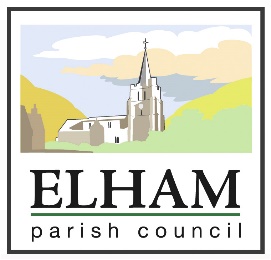 PRESENT:	Cllrs Geoff Clements, Brian Swan, Ken Percival, Jon Worrall, Colin Johnson and Kevin Lamb, Clerk -  Cathy Skinner, 14 Parishioners.GOVERNANCE & FINANCE 
032/18		APOLOGIES FOR ABSENCE – KCC Cllr Susan Carey and Cllr Stuart Peall
033/18	    	DECLARATIONS OF INTEREST AND DISPENSATIONS – None034/18	    	CO-OPTION OF COUNCILLORMr Kevin Allen has applied to re-join Elham Parish Council, Cllr Clements Proposed and Cllr Percival his co-option.  Resolved: Cllr Kevin Allen is co-opted to the Council.035/18		PREVIOUS MINUTES – 5TH FEBRUARY 2018.Resolved: The minutes of the previous meeting held on 5th February were a true and accurate record.036/18		MATTERS ARISING FROM THE PREVIOUS MINUTESNo further information has been received from SDC regarding the Goldpark Leisure site at Wingmore – the coach has remained on site.  Highways project quotations have been requested from KCC and are awaited – the Clerk will follow up on this.037/18		FINANCE REPORT & APPROVAL OF PAYMENTS		Resolved to approve payments as follows:		KALC Training Course - 			£ 72.00		Clerk salary and expenses		£742.72		Office Outlet – stationery		£  12.99		Bank balance is £36486 (Current and Reserve accounts)038/18		GENERAL DATA PROTECTION REGULATIONSResolved to await further guidance from NALC and Kent Area Committee – to be an agenda item for the April meeting. 039/18		VACANCY FOR COUNCILLOR		One vacancy exists for co-option to Elham Parish Council.PUBLIC CONTRIBUTION TIME – the meeting was adjourned to allow the public to speak.Cllr Susan Carey was unable to attend the meeting but asked that people to take care on the roads as the recent bad weather has created more potholes.  Please report them either online or to the KCC call centre and if there’s an immediate threat to life then to Kent Police via 999.COMMUNITY & ENVIRONMENT040/18		DISCUSSIONS WITH PLAY FOR ELHAMFollowing recent discussion, Play for Elham will come back to the Council with thoughts and plans for the future of the group and play facility.042/18		LEASE ON THE GOREA group has been formed to progress this but so far there have been no developments. It was highlighted that this is privately owned land and support and action from the Trustees is essential. The Parish Council will contact the Trustees’ representative again.043/18		PLANS FOR WW1 CENTENARY EVENTSMr Badham of Elham Historical Society outlined plans to mark the 100th Anniversary of Armistice starting with an exhibition at the Methodist Church Hall on 9th November 2018. This will be followed by a school remembrance event and church service. On Saturday 10th there will be a coffee morning at St Mary’s followed on 11th November by the War Memorial service and parade. The village hall will also hold an event – Landscape of Peace. The Parish Council will be happy to consider requests for funding.044/18		MOBILE PHONE SIGNAL PROJECTThe campaign petition has around 300 signatures at present – a reminder will be placed in the shop and on the noticeboard to sign before close on Wednesday 14th March.045/18		GROUNDS MAINTENANCE CONTRACT		A decision has been delayed by recent weather and a further quotation is awaited.046/18		LEASE RENEWAL FOR ALLOTMENTSThe PCC have been asked to look at the request and Sylvia Scott suggested that a joint letter requesting renewal is sent to the Diocese by the PCC, Allotments Assn and Parish Council.047/18		DEFIBRILLATOR – COMMUNITY TRAINING EVENTConcern has been expressed that using a defibrillator could result in further injury to a patient. It was reiterated that the equipment is easy to use and guides users through the process. Dr. Karen White made the point that unless it is necessary, the equipment would not deliver a shock to a patient.048/18		ANNUAL PARISH MEETING & AGM This will take place on 14th May 2018, presentations and speakers are invited from local organisations.049/18		PLANNING	a) Y18/0187/SH Braeside, Cullings Hill, Elham: Listed Building Consent for the installation of a replacement conservatory roof. Resolved: NO OBJECTION	b) Y18/0161/SH 19 Fairfield, Elham: Erection of a first floor extension and new porch at ground floor.	Resolved: NO OBJECTIONc) Y17/1310/SH Home Farm, Longage Hill, Rhodes Minnis Conversion of a Barn: Decided Approved. Resolved: NOTEDREPORTS050/18		CHAIRMAN’S AND COUNCILLORS REPORTSJon Worrall reported that more interest is being shown now in the 30mph bin stickers.Brian Swan is monitoring progress with the Highland Court Farm development which covers 121 hectares in total and will have a traffic impact for Elham. The public consultation on the plans is awaited.Ken Percival that repairs to damaged street signs are being progressed with no cost to the Parish Council.Geoff Clements reported that Mr Peter Bell of FOSM have sent a letter of thanks to the Parish Council in respect of the new bin.	ANY OTHER BUSINESS051/18	Mr Badham advised that the Neighbourhood Watch Scheme is being resurrected in Elham – signs will be placed on lampposts.		The meeting closed at 2040		Next Meeting:- Monday April 9th 2018Cathy Skinner	Clerk